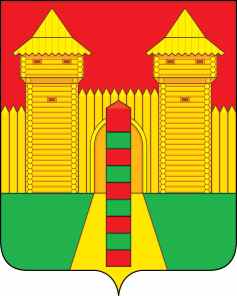 АДМИНИСТРАЦИЯ  МУНИЦИПАЛЬНОГО  ОБРАЗОВАНИЯ «ШУМЯЧСКИЙ  РАЙОН» СМОЛЕНСКОЙ  ОБЛАСТИРАСПОРЯЖЕНИЕот  15.06.2021г. № 216-р        п. Шумячи Внести в распоряжение Администрации муниципального образования «Шумячский район» Смоленской области от 27.05.2021г. № 190-р «О создании комиссии по проверке готовности теплоснабжающих, теплосетевых организаций и потребителей энергии к работе в отопительный период на территории Шумячского городского поселения» (далее - распоряжение) следующие изменения:            пункт 1 распоряжения дополнить позицией следующего содержания:О внесении изменений в распоряжение  Администрации муниципального образования «Шумячский район» Смоленской области от 27.05.2021г. № 190-р Андрюшайтис Дмитрий Зенонович        -начальник  Шумячской газовой службы  АО  «Газпром газораспределение Смоленск» филиал г.РославльГлава муниципального образования «Шумячский район» Смоленской области            А.Н. Васильев 